Projekt sportovních akcí  - OR AŠSK BenešovŠkolní rok 2018 – 2019 – 2. pololetí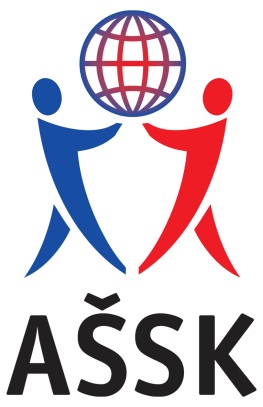 24. 1. 2019		Basketbal žáků,  žákyň 6. – 9. tříd			Okresní přeborMísto konání:	ZŠ Dukelská BenešovKontaktní osoba:	Lenka Kunstová - kunstova@zsben.cz29. 1. 2019		Bystřická laťka			Okresní přeborMísto konání:	ZŠ BystřiceKontaktní osoba:Zuzana Červová - canazuz@post.cz30. 1. 2019		Basket 3. – 5. tříd					Sportovní soutěž okresního charakteru(Benešov)Místo konání:	Benešov – ZŠ Dukelská Benešov(hala)Kontaktní osoba:	Ondřej Zahradníček - zahradnicek.ondrej.cz@gmail.com19.  2. 2019		Gymnastická  všestrannost 3. – 5. tříd 			Sportovní soutěž oblastního charakteru(Benešov)Místo konání:	Benešov – Sportovní hala  ZŠ Benešov, Jiráskova 888Kontaktní osoba:	Filip Zafouk  – fik.z@email.cz21.  2. 2019		Gymnastická  všestrannost 6. – 9. tříd 			Sportovní soutěž oblastního charakteru(Benešov)Místo konání:	Benešov – Sportovní hala  ZŠ Benešov, Jiráskova 888Kontaktní osoba:	Filip Zafouk  – fik.z@email.cz5. 3.  2019		14. ročník  - florbalový turnaj - Sport Hobby Cup 2019			žáků benešovských škol  1. – 5. tříd 			Sportovní soutěž oblastního charakteru(Benešov)Místo konání:	Benešov – ZŠ Benešov, Jiráskova 888 	Kontaktní osoba:	Jindřich Slunečko  – jindrichslunecko@seznam.cz12. 3. 2019		Volejbal žáků 6. – 9. tříd 			Okresní přeborMísto konání:	ZŠ Dukelská BenešovKontaktní osoba:	Lenka Kunstová - kunstova@zsben.cz14. 3. 2019		Volejbal žákyň 6. – 9. tříd 			Okresní přeborMísto konání:	ZŠ Vorlina VlašimKontaktní osoba:	Jaroslava  Lisková - jar.liskova@seznam.cz3. 4. 2019 		Vybíjená žáků 3. -  5. tříd 			Okresní přebor – Kategorie smíšenáMísto konání:	Benešov – ZŠ Benešov, Jiráskova 888Kontaktní osoba:	Ivana Růžičková – ivana.ruza@seznam.cz4. 4. 2019		Vybíjená žákyň 3. -  5. tříd 			Okresní přebor – Kategorie dívčíMísto konání:	Benešov – ZŠ Benešov, Jiráskova 888Kontaktní osoba:	Ivana Růžičková – ivana.ruza@seznam.cz10. 4. 2019		Plavecko – běžecký pohár 4. – 9. tř.			Okresní fináleMísto konání:	ZŠ Benešov, Jiráskova 888Kontaktní osoba:	Jindřich Slunečko  – jindrichslunecko@seznam.cz24. 4. 2019		Malá kopaná žáků 4. – 5. tříd – McDonald´s Cup			Oblastní přebor – kategorie II.Místo konání:	Benešov, VlašimKontaktní osoba:	Jindřich Slunečko  – jindrichslunecko@seznam.cz25. 4. 2019		Malá kopaná žáků 1. -  4. tříd – McDonald´s Cup			Okresní přebor – kategorie I.Místo konání:	BenešovKontaktní osoba:	Jindřich Slunečko  – jindrichslunecko@seznam.cz26.  4. 2019		Volejbal – Turnaj velmi smíšených družstev 			Krajské fináleMísto konání:	ZŠ Benešov, Jiráskova 888 Kontaktní osoba:	Petr Šedivý – petr.sedivy@zsjiraskova.cz29. 4. 2019		Štafetový pohár pro 1. – 5. třídy 			Okresní fináleMísto konání:	Vlašim Kontaktní osoba:	Martin Svoboda – martin.segi.svoboda@seznam.cz30. 4. 2019		Malá kopaná žáků 4. -  5. tříd – McDonald´s Cup			Okresní přeborMísto konání:	VlašimKontaktní osoba:	Jindřich Slunečko  – jindrichslunecko@seznam.cz13. 5., 14 .5. 2019	Atletika – Pohár rozhlasu, mladší  a starší žáci 			Okresní fináleMísto konání:	VlašimKontaktní osoba:	Martin Svoboda –martin.segi.svoboda@seznam.cz. 5. 2019		Štafetový pohár pro 1. – 5. třídy 			Republikové fináleMísto konání:	Vlašim Kontaktní osoba:	Martin Svoboda – martin.segi.svoboda@seznam.cz16. 5. 2019		Malá kopaná žáků 1. - 5. tříd – McDonald´s Cup			Krajské fináleMísto konání:	VlašimKontaktní osoba:	Jindřich Slunečko  – jindrichslunecko@seznam.cz22. 5. 2019 		Vybíjená žáků 3. -  5. tříd 			Krajské fináleMísto konání:	Benešov – ZŠ Benešov, Jiráskova 888Kontaktní osoba:	Jindřich Slunečko  – jindrichslunecko@seznam.cz23. 5. 2019		Vybíjená žákyň  3. -  5. tříd 			Krajské fináleMísto konání:	Benešov – ZŠ Benešov, Jiráskova 888Kontaktní osoba:	Jindřich Slunečko  – jindrichslunecko@seznam.cz24.  5.  2019		Atletická všestrannost 1. – 5. tříd 			Sportovní soutěž oblastního charakteru(Benešov)Místo konání:	Benešov – venkovní hřiště ZŠ Benešov, Jiráskova 888Kontaktní osoba:	Jana Kahounová  – jana.kahounova@seznam.cz27. 5. 2019		Házená žákyň 6. – 9. tříd			Okresní fináleMísto konání:	 ZŠ Netvořice  Kontaktní osoba:	Ludmila Vodehnalová - vodehnalova@centrum.cz28. 5. 2019		Házená žáků 6. – 9. tříd 			Okresní fináleMísto konání:	ZŠ Netvořice  Kontaktní osoba:	Ludmila Vodehnalová - vodehnalova@centrum.cz20. 6. 2019		Softbalový turnaj 6. – 9. tříd 			Okresní fináleMísto konání:	Vlašim			Tomáš Kučera - storks@atlas.czPřejeme hodně sportovních zážitků při soutěžích základních škol!!! OR AŠSK Benešov, Na Karlově 372, BenešovMgr. Michal Franěk – franek.karlov@centrum.czMgr. Jindřich Slunečko - jindrichslunecko@seznam.cz